здружение на превозници транспорт легис-скопје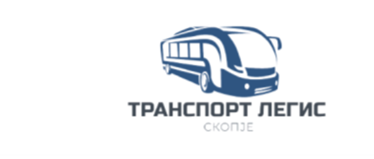 Ул.Никола Карев Бр.20 Скопје - АеродромEmail: transportlegis@yahoo.com       тел: 075/309-477;Предлог измени на Закон за работното време на мобилните работници во патниот сообраќај и уредите за запишување во патниот сообраќајЧлен 1Во прекршочните одредби каде што е предвидена глоба во членовите 55, 56, 57, 58, 59, 60, 61, 62, 63,  и 64 предвидената глоба да се намали за 50% до 70 %.Образложение: Согласно новите законски измени и иницијативи на Владата на РСМ, за намалување на санкциите за стопанските субјекти, гореспоменатиот закон е изоставен, па во оваа насока бараме соодветно намалување на сите глоби што се утврдени со овој закон.Член 2Членот 69  став (1) се менува и гласи:,,Одредбите од овој закон по однос на возилата чија максимална маса без и/или со приклучно возило надминува повеќе од 3,5 тони и автобуси конструирани или трајно приспособени за превоз на повеќе од девет патници вклучувајќи го и возачот да мора да имаат  вграден дигитален тахограф се применува за возила кои се со година на производство после јуни 2010 година.Образложение:Имајќи предвид дека применатана член 69 став 1 од законот е невозможна, а истовремено и нелогична, бидејќи со евентуална замена на фабрички вграден аналоген тахограф од страна на производителот со дигитален тахограф може да предизвика технички проблеми на системите од возилото кои комуницираат со тафографот , што крајно може да ја доведе во прашање безбедноста во возилото и останатите учесници во сообраќајот.Следствено на тоа , а имајќи предвид дека беше предвидено во ЕУ со регулативата за возила произведени за европски пазар за земји членки на ЕУ од 14.мај.2006 година да се вгрдуваат дигитални тахографи, додека за земји кои се потписнички на АЕТР а се надвор од ЕУ врадување на дигитални тахографи е од 16 јуни 2010 година.Член 3Членот 55  став  (1) се менува и гласи:-Во возило кое е произведено после јуни 2010 година чија максимална маса без и/или со приклучно возило надминува повеќе од 3,5 тони и автобусите конструирани или трајно приспособени за превоз на повеќе од девет патници вклучувајќи го и возачот, не е вграден дигитален тахограф (член 69 од овој закон),Образложение: Со менуването на член 69 пропроционално треба да се изврши и измена во чл.55  став 1 за да дојде до усогласување со ставовите.Член 4Член 20, став 1, по б) се додава нова точка  в), која гласи:в) возила чија максимална маса не е поголема од 3,5 тони и/или заедно со приклучното возило не надминува повеќе од 3,5 тони Образложение: Оваа алинеа е потребна за да се заштитат возачите на возила кои се под 3,5 тони, од возење повеќе од 9 часа при дистрибуција на стока од магацин/ производствен капацитет до продажните центри. Со оваа дополнување би се уредил овој дел, и нема да може да се управува повеќе од 9 часа со возило, односно ќе се сведат на минимум несакани последици од сообраќајни незгоди кои се резулатат на замор кај возачите.Член 5Член 4 став 6, точка ж) се менува и гласи:ж) возила или комбинација од возила чија што тежина не надминува 7.5 тони, а се користат за некомерцијални потребиОбразложение:Некомерцијални потреби е некомерцилален превоз во патниот сообраќај, освен јавен превоз и сопствени потреби, кој се врши исклучиво за потребите на возачот, за кој не се наплаќа, односно од кој не се остварува приход. Член 6Член 5 став 1, по точка 42 се додава нова точка 43, која гласи:43. “некомерцијални потреби”, односно некомерцилален превоз е секој превоз во патниот сообраќај, освен јавен превоз и сопствени потреби, кој се врши исклучиво за потребите на возачот, за кој не се наплаќа, односно од кој не се остварува приход.Образложение:со измена на член 4 став 6 точка ж) се додава дефиниција за некомерцилани потреби.Член 7Член 47, по став 5 се додава нов став 6, кој гласи:(6) за прекршоци предвидени со овој закон, органите за надзор имаат овластување привремено да одземат патна исправа или друга исправа за преоѓање на државната граница, односно сообраќајна дозвола на лице кое нема место на живеење на територија на Република С.Македонија, лице кое со одење надвор од границите во странство на долго време би избегнало одговорност за прекршоци пропишани со овој закон, односно на лице кое ќе направи прекршок со возило за кое не се издадени регистарски таблици на Република С.Македонија. Задржување на одземените исправи трае се до престанување на причините поради кои се одземени.Член 8Член 25 , во став 2 по идентификациски ознаки, се дополнува со:Работилницата од овој став при извршување на работи како активирање, вградување и демонтирање на тахографи е должна да го извести Државниот инспекторат за транспорт во рок од 15 дена.Член 9Член 66 став 2 ,  се додава точка б) , која гласи:Инспекторите и униформираните полициски службеници од член 47 од овој закон за лице кое нема место на живеење  на територија на РСМ , лице кое со одење надвор од границите во странство би избегнало одговорност за прекршоци со овој закон , односно на лице кое ќе направи прекршок со возило за кое не се издадени регистерски таблици на РСМ ќе издадат прекршочен платен налог.Инспекторот на странско лице - возач сторител на прекршок ќе му издаде платен налог заради наплата на глоба предвидена за прекршокот.